ΕΦΟΡΕΥΤΙΚΗ ΕΠΙΤΡΟΠΗ ΓΙΑ ΤΗΝ ΑΝΑΔΕΙΞΗ ΕΚΠΡΟΣΩΠΟΥ ΜΕΛΩΝ Ε.Τ.Ε.Π. ΣΤΗ ΣΥΝΕΛΕΥΣΗ ΤΟΥ ΤΜΗΜΑΤΟΣ ΚΑΙ ΤΗΝ ΑΝΑΔΕΙΞΗ ΕΚΠΡΟΣΩΠΟΥ ΜΕΛΩΝ Ε.Τ.Ε.Π. ΣΤΗ ΓΕΝΙΚΗ ΣΥΝΕΛΕΥΣΗ ΤΟΥ ΤΟΜΕΑ α)ΔΟΜΟΣΤΑΤΙΚΩΝ ΕΡΓΩΝ & ΕΡΓΩΝ ΥΠΟΔΟΜΗΣ ΚΑΙ  β) ΜΗΧΑΝΙΚΩΝ ΤΟΠΟΓΡΑΦΙΑΣ ΚΑΙ ΓΕΩΠΛΗΡΟΦΟΡΙΚΗΣΣέρρες: 24-11-2017ΠΡΟΣ:	Το σύνολο των μελών Ε.Τ.Ε.Π.  του Τμήματος Πολιτικών Μηχανικών και Μηχανικών Τοπογραφίας και Γεωπληροφορικής ως σώμα εκλεκτόρων για την ανάδειξη ενός εκπροσώπου μέλους Ε.Τ.Ε.Π. στη  Συνέλευση του Τμήματος και στη Γενική Συνέλευση του Τομέα α)Δομοστατικών έργων και Έργων Υποδομής και β) Μηχανικών Τοπογραφίας και Γεωπληροφορικής του Τμήματος Πολιτικών Μηχανικών και Μηχανικών Τοπογραφίας και Γεωπληροφορικής της Σχολής Τεχνολογικών Εφαρμογών, του Τ.Ε.Ι. Κεντρικής Μακεδονίας.Κοιν: 	α) Ασκούντα καθήκοντα Πρύτανη του Τ.Ε.Ι. Κεντρικής Μακεδονίας.   	β) Υποψήφιους εκπροσώπους μελών Ε.Τ.Ε.Π. στη Συνέλευση του Τμήματος και στη Γενική Συνέλευση του Τομέα α) Δομοστατικών έργων και Έργων Υποδομής και β) Μηχανικών Τοπογραφίας και ΓεωπληροφορικήςΘέμα : Ανακήρυξη υποψηφίων εκπροσώπων μελών Ε.Τ.Ε.Π.  στη  Συνέλευση του Τμήματος και στη Γενική Συνέλευση του Τομέα α) Δομοστατικών έργων και Έργων Υποδομής και β) Μηχανικών Τοπογραφίας και Γεωπληροφορικήςτου Τμήματος Πολιτικών Μηχανικών και Μηχανικών Τοπογραφίας και ΓεωπληροφορικήςΗ Εφορευτική Επιτροπή για την ανάδειξη ενός εκπροσώπου μέλους Ε.Τ.Ε.Π στη  Συνέλευση του Τμήματος και ενός εκπροσώπου μέλους Ε.Τ.Ε.Π. στη Γενική Συνέλευση του Τομέα α)Δομοστατικών έργων και Έργων Υποδομής και β) Μηχανικών Τοπογραφίας και Γεωπληροφορικής του Τμήματος Πολιτικών Μηχανικών και Μηχανικών Τοπογραφίας και Γεωπληροφορικής της Σχολής Τεχνολογικών Εφαρμογών, του Τ.Ε.Ι. Κεντρικής Μακεδονίας έχοντας υπόψη:Τις διατάξεις του Ν.4485/2017 (ΦΕΚ Α΄ 114) «Οργάνωση και λειτουργία της Ανώτατης Εκπαίδευσης, ρυθμίσεις για την έρευνα και άλλες διατάξεις» και ειδικότερα του άρθ.2 «Ορισμοί», του άρθ.20 «Όργανα του Τμήματος», του άρθ.21 «Συνέλευση Τμήματος», του άρθ.23 «Πρόεδρος Τμήματος», του άρθ.25 «Όργανα του Τομέα», του άρθ.26 «Γενική Συνέλευση Τομέα», και των παρ. 11 και 12 του άρθ.84 «Τελικές και μεταβατικές διατάξεις Κεφαλαίων Α΄ έως Ε΄».Τη διάταξη της παρ. 1 του άρθρου 2 (ΜΕΡΟΣ Β) «Θέματα διοίκησης των Α.Ε.Ι.» του Ν.4473/2017 (ΦΕΚ Α΄ 78) «Μέτρα για την επιτάχυνση του κυβερνητικού έργου σε θέματα εκπαίδευσης», με την οποία παρατείνεται έως την 30η Νοεμβρίου 2017 η θητεία των μονομελών και συλλογικών οργάνων διοίκησης των Ανώτατων Εκπαιδευτικών Ιδρυμάτων (Α.Ε.Ι.) που λήγει την 31η Αυγούστου 2017.Την Αρ. 144363/Ζ1/1.9.2017 (ΑΔΑ: Ω6ΝΖ4653ΠΣ-9ΣΜ) Εγκύκλιο του Υπουργείου Παιδείας, Έρευνας και Θρησκευμάτων με θέμα «Ζητήματα οργάνων διοίκησης των Α.Ε.Ι., μετά τη δημοσίευση του Ν.4485/2017 (Α΄ 114)».Την αριθμ.153348/Ζ1/15-9-2017 Υ.Α. (ΦΕΚ 3255/Β΄/15-9-2017, ΑΔΑ: 6ΓΨ4653ΠΣ-7ΑΨ)  «Τρόπος διεξαγωγής των εκλογικών διαδικασιών για την ανάδειξη των μονοπρόσωπων οργάνων των Α.Ε.Ι. και διαδικασία ορισμού και ανάδειξης εκπροσώπων των μελών Ε.Ε.Π., Ε.ΔΙ.Π και Ε.Τ.Ε.Π. , των διοικητικών υπαλλήλων και των φοιτητών στα συλλογικά όργανα των Α.Ε.Ι. κατά την πρώτη εφαρμογή του N.4485/2017 (Α΄ 114)» και ειδικότερα τις διατάξεις του άρθρου 9 «Ανάδειξη Εκπροσώπων».Την αριθμ. Β. Προτ. 191014/Ζ1/7-11-2017 Υ.Α. (Φ.Ε.Κ. 3969/Β΄/13-11-2017, «Τροποποίηση της αριθμ. 153348/Ζ1/15-09-2017 (Β΄3255) υπουργικής απόφασης με θέμα «Τρόπος διεξαγωγής των εκλογικών διαδικασιών για την ανάδειξη των μονοπρόσωπων οργάνων των Α.Ε.Ι. και διαδικασία ορισμού και ανάδειξης εκπροσώπων των μελών Ε.Ε.Π., Ε.ΔΙ.Π. και Ε.Τ.Ε.Π. των διοικητικών υπαλλήλων και των φοιτητών στα συλλογικά όργανα των Α.Ε.Ι. κατά την πρώτη εφαρμογή του Ν.4485/2017 (Α΄114)».Την αριθμ. πρωτ.1169/20-11-2017 (ΑΔΑ:Ω374469143-Δ77)  Προκήρυξη εκλογών για την ανάδειξη των εκπροσώπων των μελών Ε.ΔΙ.Π. και Ε.Τ.Ε.Π. με τους αναπληρωτές τους στη Συνέλευση του Τμήματος και τις Γενικές Συνελεύσεις των Τομέων του Τμήματος Πολιτικών Μηχανικών και Μηχανικών Τοπογραφίας και Γεωπληροφορικής της Σχολής Τεχνολογικών Εφαρμογών του Τ.Ε.Ι. Κεντρικής Μακεδονίας (με θητεία από         1-12-2017 έως 30-11-2018).Την αριθμ. πρωτ. 1195/23-11-2017 (ΑΔΑ:7ΦΣΕ469143-Υ1Ψ) Απόφαση ορισμού Τριμελών Εφορευτικών Eπιτροπών για τη διεξαγωγή των εκλογών ανάδειξης των εκπροσώπων των μελών Ε.ΔΙ.Π. και Ε.Τ.Ε.Π. με τους αναπληρωτές τους στη Συνέλευση του Τμήματος και τις Γενικές Συνελεύσεις των Τομέων του Τμήματος Πολιτικών Μηχανικών και Μηχανικών Τοπογραφίας και Γεωπληροφορικήςτης Σχολής Τεχνολογικών Εφαρμογών του Τ.Ε.Ι. Κεντρικής Μακεδονίας.Τις  κατατεθείσες αιτήσεις υποψηφιότητας του μέλους  Ε.Τ.Ε.Π.:α) Την αριθμ. πρωτ. 4220/22-11-2017 αίτηση υποψηφιότητας του Παναγιώτης Καζάκης μέλος Ε.Τ.Ε.Π. του Τμήματος Πολιτικών Μηχανικών και Μηχανικών Τοπογραφίας και Γεωπληροφορικής για την εκλογή του εκπροσώπου  στη Συνέλευση του Τμήματος Πολιτικών Μηχανικών και Μηχανικών Τοπογραφίας και Γεωπληροφορικήςβ) Την αριθμ. πρωτ. 4188/22-11-2017 αίτηση υποψηφιότητας του Ηλίας Πανταζής μέλος Ε.Τ.Ε.Π. του Τμήματος Πολιτικών Μηχανικών και Μηχανικών Τοπογραφίας και Γεωπληροφορικής για την εκλογή του εκπροσώπου  στη Συνέλευση του Τμήματος Πολιτικών Μηχανικών και Μηχανικών Τοπογραφίας και Γεωπληροφορικήςγ) Την με αριθμ. πρωτ. 4219/23-11-2017 αίτηση υποψηφιότητας του Παναγιώτη Καζάκη μέλος Ε.Τ.Ε.Π. του Τμήματος Πολιτικών Μηχανικών και Μηχανικών Τοπογραφίας και Γεωπληροφορικής για την εκλογή του εκπροσώπου στη Γενική Συνέλευση του Τομέα Μηχανικών Τοπογραφίας και Γεωπληροφορικής του Τμήματος Πολιτικών Μηχανικών και Μηχανικών Τοπογραφίας και Γεωπληροφορικήςδ) Την με αριθμ. πρωτ. 4186/22-11-2017 αίτηση υποψηφιότητας του Ηλίας Πανταζής μέλος Ε.Τ.Ε.Π. του Τμήματος Πολιτικών Μηχανικών και Μηχανικών Τοπογραφίας και Γεωπληροφορικής για την εκλογή του εκπροσώπου στη Γενική Συνέλευση του Τομέα Δομοστατικών έργων και Έργων Υποδομής του Τμήματος Πολιτικών Μηχανικών και Μηχανικών Τοπογραφίας και Γεωπληροφορικήςεξέτασε τις αιτήσεις των ενδιαφερομένων ως προς την εκλογιμότητα και διαπίστωσε ότι οι εν λόγω υποψήφιοι πληρούν τις προϋποθέσεις του νόμου.Κατόπιν τούτου,ανακηρύσσει ως υποψηφίους:Α. Εκπρόσωπο μέλος Ε.Τ.Ε.Π. στη Συνέλευση του Τμήματος:Τον Παναγιώτη Καζάκη μέλος  Ε.Τ.Ε.Π του Τμήματος Πολιτικών Μηχανικών και Μηχανικών Τοπογραφίας και ΓεωπληροφορικήςΒ. Εκπρόσωπο μέλος Ε.Τ.Ε.Π. στη Συνέλευση του Τμήματος:Τον Ηλία Πανταζή μέλος  Ε.Τ.Ε.Π του Τμήματος Πολιτικών Μηχανικών και Μηχανικών Τοπογραφίας και ΓεωπληροφορικήςΓ. Εκπρόσωπο μέλος Ε.Τ.Ε.Π. στη Γενική Συνέλευση  του Τομέα Δομοστατικών έργων και Έργων Υποδομής Τον Ηλία Πανταζή, μέλος  Ε.Τ.Ε.Π. του Τομέα Δομοστατικών έργων και Έργων ΥποδομήςΔ. Εκπρόσωπο μέλος Ε.Τ.Ε.Π. στη Γενική Συνέλευση  του Τομέα Μηχανικών Τοπογραφίας και Γεωπληροφορικής Τον Ηλία Πανταζή, μέλος  Ε.Τ.Ε.Π. του Τομέα Μηχανικών Τοπογραφίας και ΓεωπληροφορικήςΗ παρούσα απόφαση να αναρτηθεί στον Ιστότοπο του Ιδρύματος και του Τμήματος.Η Τριμελής Εφορευτική ΕπιτροπήΗλέκτρα Ιωάννου Ευαγγελία ΒέρρουΚωνσταντίνος Δημητρακάκης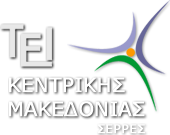 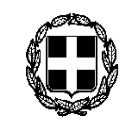 ΕΛΛΗΝΙΚΗ ΔΗΜΟΚΡΑΤΙΑΤΕΧΝΟΛΟΓΙΚΟ ΕΚΠΑΙΔΕΥΤΙΚΟ ΙΔΡΥΜΑΚΕΝΤΡΙΚΗΣ ΜΑΚΕΔΟΝΙΑΣ